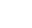 政务微信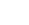 政务微博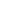 返回顶部2023年沂水县部分事业单位公开招聘卫生类岗位工作人员进入面试人员名单2023年沂水县部分事业单位公开招聘卫生类岗位工作人员进入面试人员名单2023年沂水县部分事业单位公开招聘卫生类岗位工作人员进入面试人员名单2023年沂水县部分事业单位公开招聘卫生类岗位工作人员进入面试人员名单2023年沂水县部分事业单位公开招聘卫生类岗位工作人员进入面试人员名单序号报考单位报考职位考号成绩序号报考单位报考职位考号成绩1沂水县许家湖镇卫生院等四单位合并招聘医学检验岗位405110321166.102沂水县许家湖镇卫生院等四单位合并招聘医学检验岗位405110312261.203沂水县许家湖镇卫生院等四单位合并招聘医学检验岗位405110300459.654沂水县许家湖镇卫生院等四单位合并招聘医学检验岗位405110291758.905沂水县许家湖镇卫生院等四单位合并招聘医学检验岗位405110331255.906沂水县许家湖镇卫生院等四单位合并招聘医学检验岗位405110291155.057沂水县许家湖镇卫生院等四单位合并招聘医学检验岗位405110302453.608沂水县许家湖镇卫生院等四单位合并招聘医学检验岗位405110291252.759沂水县许家湖镇卫生院等四单位合并招聘医学检验岗位405110321652.6010沂水县许家湖镇卫生院等四单位合并招聘医学检验岗位405110330852.0011沂水县许家湖镇卫生院等四单位合并招聘医学检验岗位405110330949.9512沂水县许家湖镇卫生院等四单位合并招聘医学检验岗位405110290549.2013沂水县沂城街道社区卫生服务中心等五单位合并招聘护理岗位105120440569.0514沂水县沂城街道社区卫生服务中心等五单位合并招聘护理岗位105120472267.9515沂水县沂城街道社区卫生服务中心等五单位合并招聘护理岗位105110442467.0516沂水县沂城街道社区卫生服务中心等五单位合并招聘护理岗位105120180965.8517沂水县沂城街道社区卫生服务中心等五单位合并招聘护理岗位105110442565.5518沂水县沂城街道社区卫生服务中心等五单位合并招聘护理岗位105120200564.0519沂水县沂城街道社区卫生服务中心等五单位合并招聘护理岗位105110412863.0520沂水县沂城街道社区卫生服务中心等五单位合并招聘护理岗位105120451763.0521沂水县沂城街道社区卫生服务中心等五单位合并招聘护理岗位105110491362.9022沂水县沂城街道社区卫生服务中心等五单位合并招聘护理岗位105120521462.8023沂水县沂城街道社区卫生服务中心等五单位合并招聘护理岗位105120392462.8024沂水县沂城街道社区卫生服务中心等五单位合并招聘护理岗位105120530962.3525沂水县沂城街道社区卫生服务中心等五单位合并招聘护理岗位105120132162.1526沂水县沂城街道社区卫生服务中心等五单位合并招聘护理岗位105120232860.6527沂水县沂城街道社区卫生服务中心等五单位合并招聘护理岗位105120092860.5528沂水县诸葛镇中心卫生院等四单位合并招聘中医医疗岗位505110360663.8529沂水县诸葛镇中心卫生院等四单位合并招聘中医医疗岗位505110370663.3530沂水县诸葛镇中心卫生院等四单位合并招聘中医医疗岗位505110372758.5531沂水县诸葛镇中心卫生院等四单位合并招聘中医医疗岗位505110361057.6532沂水县诸葛镇中心卫生院等四单位合并招聘中医医疗岗位505110342856.5033沂水县诸葛镇中心卫生院等四单位合并招聘中医医疗岗位505110363055.6534沂水县诸葛镇中心卫生院等四单位合并招聘中医医疗岗位505110352454.9035沂水县诸葛镇中心卫生院等四单位合并招聘中医医疗岗位505110361954.6036沂水县诸葛镇中心卫生院等四单位合并招聘中医医疗岗位505110370354.2537沂水县诸葛镇中心卫生院等四单位合并招聘中医医疗岗位505110371153.7038沂水县诸葛镇中心卫生院等四单位合并招聘中医医疗岗位505110350453.0539沂水县诸葛镇中心卫生院等四单位合并招聘中医医疗岗位505110391051.7540沂水县高桥镇中心卫生院等五单位合并招聘医疗岗位205110032267.9541沂水县高桥镇中心卫生院等五单位合并招聘医疗岗位205110010655.9542沂水县高桥镇中心卫生院等五单位合并招聘医疗岗位205110120354.6043沂水县高桥镇中心卫生院等五单位合并招聘医疗岗位205110140853.5044沂水县高桥镇中心卫生院等五单位合并招聘医疗岗位205110011353.5045沂水县高桥镇中心卫生院等五单位合并招聘医疗岗位205110050452.7546沂水县高桥镇中心卫生院等五单位合并招聘医疗岗位205110112251.5547沂水县高桥镇中心卫生院等五单位合并招聘医疗岗位205110020451.1548沂水县高桥镇中心卫生院等五单位合并招聘医疗岗位205110230150.0049沂水县高桥镇中心卫生院等五单位合并招聘医疗岗位205110272149.1550沂水县高桥镇中心卫生院等五单位合并招聘医疗岗位205110031048.9551沂水县高桥镇中心卫生院等五单位合并招聘医疗岗位205110232548.9552沂水县高桥镇中心卫生院等五单位合并招聘医疗岗位205110100548.5553沂水县高桥镇中心卫生院等五单位合并招聘医疗岗位205110052346.7554沂水县高桥镇中心卫生院等五单位合并招聘医疗岗位205110190646.2555沂水县高桥镇中心卫生院等五单位合并招聘医疗岗位205110011046.1056沂水县高桥镇中心卫生院等五单位合并招聘医疗岗位205110222345.8057沂水县高桥镇中心卫生院等五单位合并招聘医疗岗位205110261345.7058沂水县沂城街道社区卫生服务中心等四单位合并招聘影像诊断岗位205110092662.2559沂水县沂城街道社区卫生服务中心等四单位合并招聘影像诊断岗位205110182558.1560沂水县沂城街道社区卫生服务中心等四单位合并招聘影像诊断岗位205110052754.7061沂水县沂城街道社区卫生服务中心等四单位合并招聘影像诊断岗位205110050954.4062沂水县沂城街道社区卫生服务中心等四单位合并招聘影像诊断岗位205110172254.2563沂水县沂城街道社区卫生服务中心等四单位合并招聘影像诊断岗位205110101353.7564沂水县沂城街道社区卫生服务中心等四单位合并招聘影像诊断岗位205110011753.0565沂水县沂城街道社区卫生服务中心等四单位合并招聘影像诊断岗位205110042252.5066沂水县沂城街道社区卫生服务中心等四单位合并招聘影像诊断岗位205110032052.3567沂水县沂城街道社区卫生服务中心等四单位合并招聘影像诊断岗位205110110651.9068沂水县沂城街道社区卫生服务中心等四单位合并招聘影像诊断岗位205110082351.4069沂水县沂城街道社区卫生服务中心等四单位合并招聘影像诊断岗位205110151949.2570沂水县姚店子中心卫生院等三单位合并招聘影像诊断岗位205110011260.0071沂水县姚店子中心卫生院等三单位合并招聘影像诊断岗位205110033056.1072沂水县姚店子中心卫生院等三单位合并招聘影像诊断岗位205110072356.0573沂水县姚店子中心卫生院等三单位合并招聘影像诊断岗位205110121455.9074沂水县姚店子中心卫生院等三单位合并招聘影像诊断岗位205110120854.2075沂水县姚店子中心卫生院等三单位合并招聘影像诊断岗位205110021953.6076沂水县姚店子中心卫生院等三单位合并招聘影像诊断岗位205110200353.3077沂水县姚店子中心卫生院等三单位合并招聘影像诊断岗位205110160251.2578沂水县姚店子中心卫生院等三单位合并招聘影像诊断岗位205110211850.8579沂水县人民医院医疗岗位A205110242469.4080沂水县人民医院医疗岗位A205110172559.2081沂水县人民医院医疗岗位A205110232255.5082沂水县人民医院医疗岗位A205110010254.7083沂水县人民医院医疗岗位A205110162153.7084沂水县人民医院医疗岗位A205110130252.9585沂水县人民医院医疗岗位A205110280152.7586沂水县人民医院医疗岗位A205110112950.8087沂水县人民医院医疗岗位A205110221749.8088沂水县人民医院医疗岗位A205110220749.8089沂水县人民医院医疗岗位A205110182348.8090沂水县人民医院医疗岗位A205110103048.8091沂水县人民医院医疗岗位A205110192447.8092沂水县人民医院医疗岗位A205110170747.1593沂水县人民医院医疗岗位A205110042847.1094沂水县人民医院医疗岗位A205110010845.2095沂水县人民医院医疗岗位A205110192844.3596沂水县人民医院医疗岗位A205110030542.5097沂水县人民医院医疗岗位B205110190465.5098沂水县人民医院医疗岗位B205110251661.2599沂水县人民医院医疗岗位B205110142358.65100沂水县人民医院医疗岗位B205110141155.75101沂水县人民医院医疗岗位B205110212855.55102沂水县人民医院医疗岗位B205110112155.50103沂水县人民医院医疗岗位B205110040651.95104沂水县人民医院医疗岗位B205110220851.70105沂水县人民医院医疗岗位B205110030851.55106沂水县人民医院医疗岗位B205110073051.45107沂水县人民医院医疗岗位B205110110451.25108沂水县人民医院医疗岗位B205110042950.80109沂水县人民医院医疗岗位B205110180550.20110沂水县人民医院医疗岗位B205110150249.05111沂水县人民医院医疗岗位B205110122047.75112沂水县人民医院医疗岗位B205110160944.70113沂水县人民医院医疗岗位B205110142742.05114沂水县人民医院医疗岗位B205110162339.80115沂水县人民医院医疗岗位C205110222558.05116沂水县人民医院医疗岗位C205110191252.50117沂水县人民医院医疗岗位C205110081352.05118沂水县人民医院医疗岗位C205110021249.65119沂水县人民医院医疗岗位C205110101247.85120沂水县人民医院医疗岗位C205110122647.05121沂水县人民医院医疗岗位C205110260845.45122沂水县人民医院医疗岗位C205110010145.30123沂水县人民医院医疗岗位C205110010344.35124沂水县人民医院医疗岗位C205110181943.00125沂水县人民医院医疗岗位C205110061641.75126沂水县人民医院医疗岗位C205110020639.40127沂水县人民医院医疗岗位C205110062139.05128沂水县人民医院医疗岗位C205110270736.00129沂水县人民医院精神卫生科医疗岗位205110182651.90130沂水县人民医院精神卫生科医疗岗位205110160647.85131沂水县人民医院重症医学科医疗岗位205110280754.00132沂水县人民医院重症医学科医疗岗位205110282850.70133沂水县人民医院重症医学科医疗岗位205110162549.70134沂水县人民医院重症医学科医疗岗位205110030647.80135沂水县人民医院重症医学科医疗岗位205110281744.05136沂水县人民医院重症医学科医疗岗位205110281439.40137沂水县人民医院口腔医疗岗位205110111059.30138沂水县人民医院口腔医疗岗位205110261454.70139沂水县人民医院口腔医疗岗位205110071453.75140沂水县人民医院口腔医疗岗位205110072647.20141沂水县人民医院口腔医疗岗位205110113046.35142沂水县人民医院口腔医疗岗位205110253045.80143沂水县人民医院口腔医疗岗位205110271844.60144沂水县人民医院口腔医疗岗位205110181744.25145沂水县人民医院口腔医疗岗位205110281344.20146沂水县人民医院临床麻醉岗位205110132859.40147沂水县人民医院临床麻醉岗位205110121246.75148沂水县人民医院临床麻醉岗位205110070139.50149沂水县人民医院临床麻醉岗位205110120738.80150沂水县人民医院针灸推拿岗位505110340762.75151沂水县人民医院针灸推拿岗位505110373060.35152沂水县人民医院针灸推拿岗位505110372057.60153沂水县人民医院针灸推拿岗位505110341648.05154沂水县人民医院针灸推拿岗位505110380843.10155沂水县人民医院针灸推拿岗位505110350840.75156沂水县人民医院中医医疗岗位505110341257.50157沂水县人民医院中医医疗岗位505110371449.95158沂水县人民医院中医医疗岗位505110362346.40159沂水县人民医院影像诊断岗位205110240154.80160沂水县人民医院影像诊断岗位205110232854.00161沂水县人民医院影像诊断岗位205110211752.80162沂水县人民医院影像诊断岗位205110031647.35163沂水县人民医院影像诊断岗位205110070646.40164沂水县人民医院医学检验岗位405110292085.05165沂水县人民医院医学检验岗位405110321071.85166沂水县人民医院医学检验岗位405110332471.60167沂水县人民医院医学检验岗位405110320470.05168沂水县人民医院医学检验岗位405110291568.90169沂水县人民医院医学检验岗位405110302663.20170沂水县人民医院护理岗位A105120222264.50171沂水县人民医院护理岗位A105120220460.30172沂水县人民医院护理岗位A105120240759.85173沂水县人民医院护理岗位A105120182559.15174沂水县人民医院护理岗位A105110452358.95175沂水县人民医院护理岗位A105120080757.45176沂水县人民医院护理岗位A105120510857.20177沂水县人民医院护理岗位A105120040656.30178沂水县人民医院护理岗位A105120512455.75179沂水县人民医院护理岗位A105110490455.70180沂水县人民医院护理岗位A105120471654.95181沂水县人民医院护理岗位A105120471952.85182沂水县人民医院护理岗位A105120251951.45183沂水县人民医院护理岗位A105120421351.10184沂水县人民医院护理岗位A105120101950.85185沂水县人民医院护理岗位B105120322766.65186沂水县人民医院护理岗位B105120532964.50187沂水县人民医院护理岗位B105120380863.05188沂水县人民医院护理岗位B105120242261.55189沂水县人民医院护理岗位B105120271360.55190沂水县人民医院护理岗位B105120220659.90191沂水县人民医院护理岗位B105120421258.10192沂水县人民医院护理岗位B105120231556.70193沂水县人民医院护理岗位B105120352455.50194沂水县人民医院护理岗位B105120560854.95195沂水县人民医院护理岗位B105120290754.15196沂水县人民医院护理岗位B105120042654.15197沂水县人民医院护理岗位B105120450853.80198沂水县人民医院护理岗位B105120481752.60199沂水县人民医院护理岗位B105120441152.35200沂水县人民医院精神卫生科护理岗位105120451672.70201沂水县人民医院精神卫生科护理岗位105110452470.35202沂水县人民医院精神卫生科护理岗位105120520968.65203沂水县人民医院精神卫生科护理岗位105120160868.05204沂水县人民医院精神卫生科护理岗位105120402766.40205沂水县人民医院精神卫生科护理岗位105120581065.35206沂水县人民医院精神卫生科护理岗位105120320465.15207沂水县人民医院精神卫生科护理岗位105120022365.05208沂水县人民医院精神卫生科护理岗位105120202564.95209沂水县人民医院精神卫生科护理岗位105120282264.55210沂水县人民医院精神卫生科护理岗位105120432263.85211沂水县人民医院精神卫生科护理岗位105110452863.80212沂水县人民医院精神卫生科护理岗位105120061063.40213沂水县人民医院精神卫生科护理岗位105120370162.45214沂水县人民医院精神卫生科护理岗位105120282561.30215沂水县人民医院重症医学科护理岗位105120421174.30216沂水县人民医院重症医学科护理岗位105120510970.70217沂水县人民医院重症医学科护理岗位105120530770.25218沂水县人民医院重症医学科护理岗位105120230269.35219沂水县人民医院重症医学科护理岗位105120453068.75220沂水县人民医院重症医学科护理岗位105110462568.10221沂水县人民医院重症医学科护理岗位105120362366.60222沂水县人民医院重症医学科护理岗位105120100365.65223沂水县人民医院重症医学科护理岗位105120360765.20224沂水县人民医院重症医学科护理岗位105120560465.15225沂水县人民医院重症医学科护理岗位105120341964.90226沂水县人民医院重症医学科护理岗位105120460763.90227沂水县人民医院重症医学科护理岗位105110462263.85228沂水县人民医院重症医学科护理岗位105110400663.60229沂水县人民医院重症医学科护理岗位105120351363.00230沂水县马站人民医院医疗岗位205110200663.45231沂水县马站人民医院医疗岗位205110182758.50232沂水县马站人民医院医疗岗位205110062457.95233沂水县马站人民医院医疗岗位205110102955.90234沂水县马站人民医院医疗岗位205110162854.05235沂水县马站人民医院医疗岗位205110132051.65236沂水县马站人民医院医疗岗位205110112051.40237沂水县马站人民医院医疗岗位205110251349.95238沂水县马站人民医院医疗岗位205110130847.70239沂水县马站人民医院医疗岗位205110161747.65240沂水县马站人民医院医疗岗位205110261647.50241沂水县马站人民医院医疗岗位205110072146.75242沂水县马站人民医院医疗岗位205110201146.15243沂水县马站人民医院医疗岗位205110141545.65244沂水县马站人民医院医疗岗位205110060545.50245沂水县马站人民医院影像诊断岗位205110180653.05246沂水县马站人民医院影像诊断岗位205110241236.00247沂水县马站人民医院口腔医疗岗位205110252363.70248沂水县马站人民医院口腔医疗岗位205110051555.65249沂水县马站人民医院口腔医疗岗位205110271548.30250沂水县妇幼保健计划生育服务中心医疗岗位205110030458.70251沂水县妇幼保健计划生育服务中心医疗岗位205110282651.95252沂水县妇幼保健计划生育服务中心护理岗位105120312961.70253沂水县妇幼保健计划生育服务中心护理岗位105120151656.50254沂水县妇幼保健计划生育服务中心护理岗位105120360852.10255沂水县妇幼保健计划生育服务中心护理岗位105120221749.25256沂水县妇幼保健计划生育服务中心护理岗位105110461048.35257沂水县妇幼保健计划生育服务中心护理岗位105110412547.35258沂水县妇幼保健计划生育服务中心康复治疗岗位205110012959.45259沂水县妇幼保健计划生育服务中心康复治疗岗位205110182852.60260沂水县妇幼保健计划生育服务中心康复治疗岗位205110140749.55261沂水县妇幼保健计划生育服务中心康复治疗岗位205110140247.25262沂水县妇幼保健计划生育服务中心康复治疗岗位205110071046.70263沂水县妇幼保健计划生育服务中心康复治疗岗位205110160545.60264沂水县妇幼保健计划生育服务中心中医医疗岗位505110371551.25265沂水县妇幼保健计划生育服务中心中医医疗岗位505110390847.80266沂水县妇幼保健计划生育服务中心中医医疗岗位505110390442.70267沂水县精神卫生中心医疗岗位205110222257.25268沂水县精神卫生中心医疗岗位205110191755.55269沂水县精神卫生中心医疗岗位205110091752.45270沂水县精神卫生中心护理岗位105110422268.70271沂水县精神卫生中心护理岗位105110472165.90272沂水县精神卫生中心护理岗位105120353064.95273沂水县精神卫生中心护理岗位105120321263.60274沂水县精神卫生中心护理岗位105120432763.40275沂水县精神卫生中心护理岗位105120382862.70276沂水县精神卫生中心护理岗位105120203061.60277沂水县精神卫生中心护理岗位105120171060.10278沂水县精神卫生中心护理岗位105120332359.45279沂水县精神卫生中心护理岗位105120482558.50280沂水县精神卫生中心护理岗位105120262757.40281沂水县精神卫生中心护理岗位105120210357.40282临沂市机电工程学校护理教学岗位105120343068.45283临沂市机电工程学校护理教学岗位105120371768.10284临沂市机电工程学校护理教学岗位105110482965.95285临沂市机电工程学校护理教学岗位105120362164.65286临沂市机电工程学校护理教学岗位105120392963.05287临沂市机电工程学校护理教学岗位105120442062.10288临沂市机电工程学校护理教学岗位105110402161.10289临沂市机电工程学校护理教学岗位105120301861.00290临沂市机电工程学校护理教学岗位105110432959.60291临沂市机电工程学校护理教学岗位105120521159.45292临沂市机电工程学校护理教学岗位105120452459.30293临沂市机电工程学校护理教学岗位105110401159.20294临沂市机电工程学校护理教学岗位105120181759.10295临沂市机电工程学校护理教学岗位105120581658.30296临沂市机电工程学校护理教学岗位105110492858.20297临沂市机电工程学校护理教学岗位105120302158.20298临沂市机电工程学校护理教学岗位105110461457.30299临沂市机电工程学校护理教学岗位105120382256.95